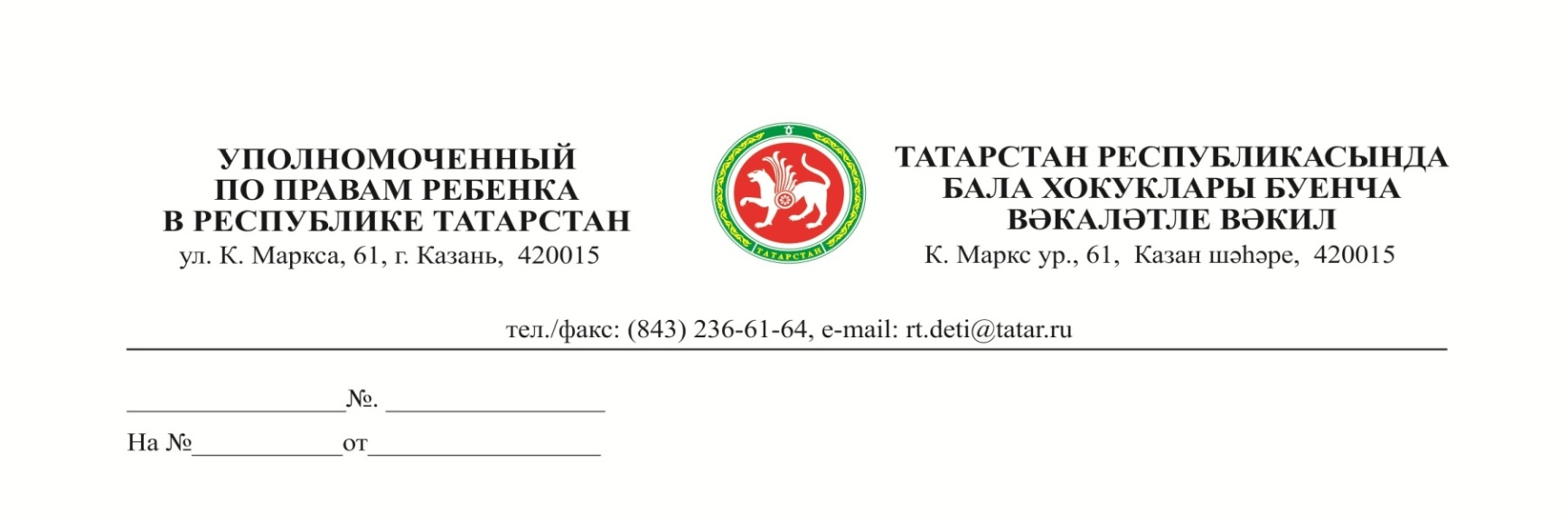 Главам муниципальных образований (городских округов), руководителям исполнительных комитетов муниципальных образований (городских округов) Республики ТатарстанОб информировании граждан Уважаемые коллеги!В целях широкого информирования граждан о деятельности в сфере защиты прав детей, актуализации информации о возможности граждан получить консультацию по возникающим вопросам, затрагивающим интересы несовершеннолетних, руководствуясь Законом Республики Татарстан от 1 августа 2011 года №59-ЗРТ «Об Уполномоченном по правам ребенка в Республике Татарстан», прошу вас  разместить на сайте ведомства, в социальных сетях, образовательных организациях, организациях культуры, спорта, молодежной политики обновленную контактную информацию согласно приложению.Приложение: на 1 л. в 1 экз.С уважением,Г.Л. УдачинаЭ.Р. Сафина, 8 (843) 236-61-49